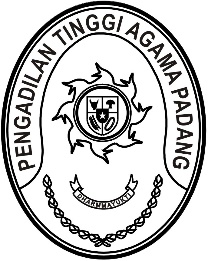 Nomor     	: W3-A/      /KP.04.6/1/2022	Januari 2022Lampiran	: -Perihal	:	Panggilan Pelantikan Yth. Ketua Pengadilan Tinggi Agama SamarindaBerdasarkan Surat Keputusan Ketua Mahkamah Agung RI Nomor 36/KMA/SK/I/2022 tanggal 24 Januari 2022 tentang Promosi dan Mutasi Hakim pada Lingkungan Peradilan Agama a.n. 
Drs. Hamdani. S, S.H., M.H.I.  dari Wakil Ketua Pengadilan Tinggi Agama Samarinda menjadi Wakil Ketua Pengadilan Tinggi Agama Padang, dengan ini kami minta bantuan Saudara agar menugaskan yang bersangkutan beserta istri untuk mengikuti acara Pelantikan yang Insya Allah akan dilaksanakan pada :Hari/Tanggal	:	Jum’at/ 4 Februari 2022Jam	:	08.30 WIB s.d. selesai Tempat	:	Pengadilan Tinggi Agama Padang,		Jl. By Pass KM. 24, Anak Air, Padang	 Pakaian	:	Pakaian Sipil Lengkap (PSL)Pakaian Istri		: 	Seragam Dharma Yukti Karini Lurik Nusantara		Demi kelancaran acara agar tetap memperhatikan protokol kesehatan dengan memakai masker, mencuci tangan dengan sabun dan menjaga jarak.Demikian disampaikan atas kerjasamanya diucapkan terima kasih.Wassalam,Ketua,Zein Ahsan